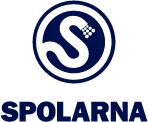 Trygghet för alla vid underhållsspolningDå många i dagens läge är oroliga för att släppa in utomstående i sina hem så vill vi med det här meddelandet informera er om vilka försiktighetsåtgärder som vi vidtar för att skydda både er som kunder och våra tekniker.Om tekniker uppvisar något som helst sjukdomssymtom arbetar denne inte utan en ersättare sätts in. Vi använder engångshandskar vid utförandet av spolningen och dessa handskar byts ut mellan varje lägenhet.Vi uppehåller oss ca 15-20 minuter i varje lägenhet, teknikern kommer att behöva tillgång till köksvasken samt badrum och eventuell gästtoalett. Vi ber er som är hemma när vi kommer att under den tiden vistas i vardagsrum/sovrum för att minimera social kontakt. När teknikern är färdig kommer han att informera er om detta och lämna lägenheten. Om ni sitter i karantän pga utlandsresa eller annan anledning ber vi er informera oss om detta omgående. Vi rekommenderar att underhållsspolning utförs nu då det har varit en hel del tillfällen med akuta stoppspolningar i området, att renspola alla rör minimerar risken för att akuta stopp uppkommer och då man i nuläget inte vet vilka restriktioner och åtgärder som kommer att vidtas generellt framöver kan det vara en god idé att få detta gjort. På baksidan hittar ni ett utdrag ur en rapport från WHO och UNICEF angående dricksvatten/spillvatten.Skrivet 2020-03-16Inga bevis för överlevnaden av COVID-19-viruset i dricksvatten eller avloppsvattenI en rapport från WHO och Unicef, 3 mars 2020, ”Water, sanitaion, hygiene and waste management for COVID-19” framgår att det för närvarande inte finns några bevis för att COVID-19 viruset överlever i dricksvatten eller avloppsvatten. Nedan finner du en översättning av de viktigaste av rapportens budskap.Vatten, sanitet, hygien och avfallshantering för COVID-19Denna tekniska sammanfattning är skriven särskilt för leverantörer av vatten och sanitet (avloppsrening). Befintlig vägledning från WHO:s om säker hantering av dricksvatten och sanitet gäller också för COVID-19. Extra åtgärder behövs inte. För närvarande finns det inga bevis för överlevnaden av COVID-19 viruset i dricksvatten eller avloppsvatten.1.3 Förekomsten av COVID-19-viruset har inte upptäckts i dricksvattenförsörjningen och baserat på nuvarande bevis är risken för vattenförsörjningen låg. Konventionella, centraliserade vattenbehandlingsmetoder som använder filtrering och desinfektion ska inaktivera COVID-19-virus.1.4 Säker hantering av avloppsvatten och/eller fekalt avfall. Det finns inga säkra bevis hittills på att COVID-19-virus har överförts via avloppssystem, med eller utan avloppsrening.Länk för verifiering: https://www.svensktvatten.se/om-oss/nyheter-lista/viruset-overlever-inte-i-dricksvatten-eller-avloppsvatten/Hela rapporten hittar du här: https://www.svensktvatten.se/globalassets/om-oss/who-2019-ncov-ipc_wash-2020.1-eng.pdf